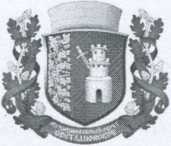 САНКТ-ПЕТЕРБУРГМУНИЦИПАЛЬНОЕ ОБРАЗОВАНИЕ
МУНИЦИПАЛЬНЫЙ ОКРУГ
СВЕТЛАНОВСКОЕАДМИНИСТРАЦИЯРАСПОРЯЖЕНИЕ

24.01.2017    г.                                                                                                   №   5-нО внесении изменений в распоряжение от 05.12.2016 № 28-н 
"Об утверждении ведомственной целевой программы 
текущего ремонта и содержания территории 
муниципального образования муниципального 
округа Светлановское на 2017 год"В соответствии с Бюджетным Кодексом Российской Федерации и Положением о бюджетном процессе в МО СветлановскоеВнести в приложения 1 и 2.3. к распоряжению от 05.12.2016 г. № 28-н "Об утверждении ведомственной целевой программы текущего ремонта и содержания территории муниципального образования муниципального округа Светлановское на 2017 год"                   изменения согласно приложениям 1 и 2 к настоящему Распоряжению.Начальнику отдела муниципального заказа осуществлять формирование и размещение муниципального заказа на выполнение работ (оказание услуг) по текущему ремонту и содержанию территории муниципального образования муниципального округа                Светлановское в 2017 году с учетом изменений, внесенных настоящим распоряжением.Начальнику отдела текущего ремонта и содержания территории осуществлять контроль                         за выполнением работ (оказанием услуг) по текущему ремонту и содержанию                          территории муниципального образования муниципального округа Светлановское                                          в 2017 году с учетом изменений, внесенных настоящим распоряжением.Контроль исполнения настоящего Распоряжения оставляю за собой.Приложение 1 
к Распоряжению Главы Администрации муниципального образования
муниципального округа Светлановское
от 24.01.2017                                   №   5-нПАСПОРТведомственной целевой программы
текущего ремонта и содержания территории муниципального образования
муниципального округа Светлановское на 2017 годЦЕЛЕВАЯ СТАТЬЯ: 60000 00000 ВИД РАСХОДОВ: 200Изложить строку 10 в следующей редакции:Приложение 2 
к распоряжению Главы Администрации муниципального образования
муниципального округа Светлановское
от 24.01.2017                                     № 5-нПЕРЕЧЕНЬосновных мероприятий ведомственной целевой программы
текущего ремонта и содержания территории муниципального образования
муниципального округа Светлановское на 2017 годЦЕЛЕВАЯ СТАТЬЯ: 60000 00133 ВИД РАСХОДОВ: 244№ п/пНаименование раздела паспорта программы10Объемы и источники финансирования 
программы(Ресурсное обеспечение программы)Объем финансирования - 71 658 471,64 рублей.Источник финансирования - бюджет муниципального образования муниципального округа Светлановское на 2017 год1. Установка МАФ1. Установка МАФ1. Установка МАФ1. Установка МАФ1. Установка МАФ№ п/пАдреса объектовЕдиница измеренияОбъемСуммаДополнить строкой:Дополнить строкой:Дополнить строкой:Дополнить строкой:Дополнить строкой:5Жака Дюкло д. 6 корп. 2 
(полусфера 1 шт.)шт19 000,00ИТОГОИТОГО+ 9 000,00ИТОГО ПО РАЗДЕЛАМИТОГО ПО РАЗДЕЛАМ+ 9 000,00